Základní škola Beroun,	www.zswagnerka.cz	  Wagnerovo náměstí	tel.: 311 623 315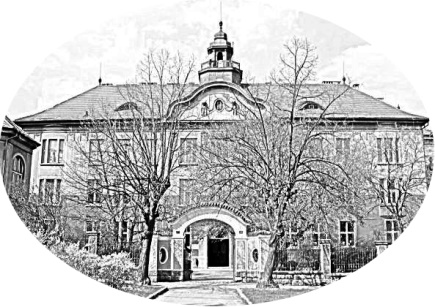 	Wagnerovo nám. 458, Beroun	skola@zswagnerka.czŽÁDOST O ODKLAD ŠKOLNÍ DOCHÁZKYZákonný zástupce Jméno	………………………………………………………………………………………………..Adresa pro doručování ………………………………………………………………………….Telefon ………………………….Dítě ………………………………………………………………			nar. dne ………………………Adresa trvalého bydliště ………………………………………………………………………………………………….Žádám o odklad povinné školní  docházky z důvodu:Podle zákona § 37 zákona č. 561/2004 Sb.,  Sb., o předškolním, základním středním, vyšším odborném a jiném vzdělávání (školský zákon), dokládám (doložím) svou žádost posouzením příslušného školského poradenského zařízení (ped.psych. poradna) a odborného lékaře nebo klinického psychologa.V  ……………………………..dne  ………………          			……………….......…………………………….								             Podpis zákon. zástupcePřílohy:Vyjádření pedagogicko psychologické poradnyVyjádření odborného lékaře nebo klinického psychologaPOKUD NEMÁTE OBĚ PŘÍLOHY (PPP, LÉKAŘ) PROSÍM VYPLŇTE NÁSLEDUJÍCÍ TEXTJméno dítěte………………………………………………………….   dat. narození……………………………………..Vzdávám se nároku na písemné vyhotovení usnesení o přerušení správního řízení odkladu povinné školní docházky a jeho doručení.V ………………………………….   dne  ……………………..	…………………………………………………………                      	        podpis zákonného zástupce 